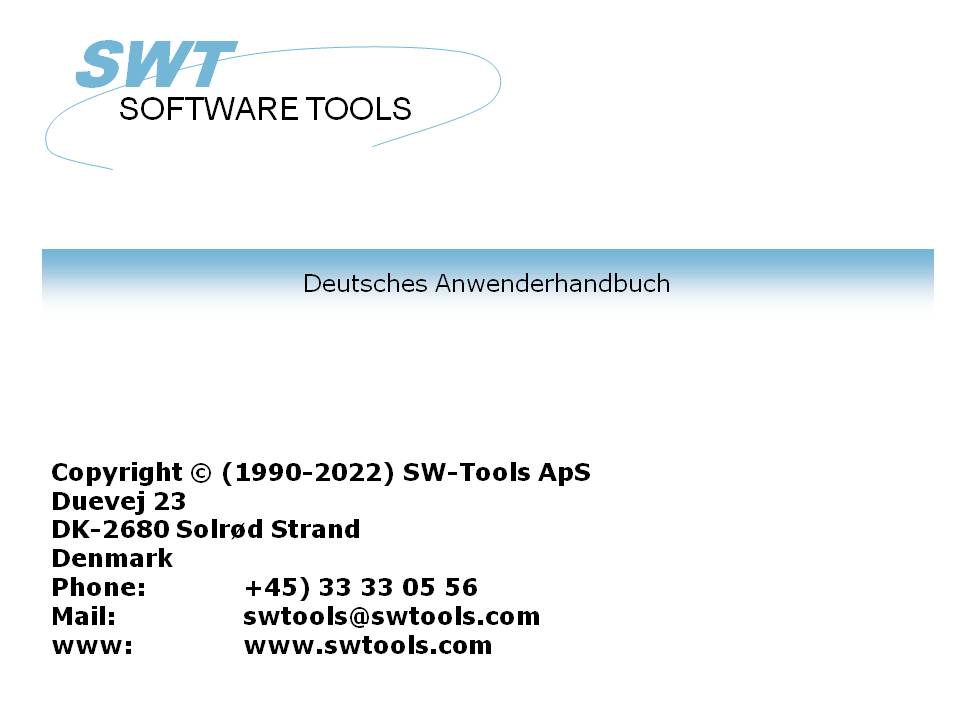 TRIO Freigabe Information (006.000)22/11/01 /  2022-09-01 008.384InhaltInhalt	21. Übersicht	61.1. Neue Funktionen	71.1.1. RAPGEN Listgenerator	81.1.2. FDF Data Dictionary	91.1.3. IQ Abfragesystem	101.1.4. DATAMASTER Datenbanksystem	111.1.5. SW-Tools ODBC Treiber	121.1.6. Lizenzsystem	131.1.7. Installation	141.2. Fehlerbeseitigung	151.2.1. RAPGEN Listgenerator	161.2.2. IQ Abfragesystem	171.2.3. DATAMASTER Datenbanksystem	181.2.4. SW-Tools ODBC Treiber	192. RAPGEN Erweiterungen	202.1. Start einer Liste	212.1.1. Druckerwahl	222.1.1.1. Definition eines neuen Druckers	232.1.1.2. Standard Schrifttype für Dokumentation	242.1.1.3. Drucken auf einem UNIX-Drucker	252.1.1.4. Randbreite und Seitengrösse	262.1.1.5. Schirmdrucker	272.1.1.6. Automatische Zeilenanpassung	282.1.1.7. Beenden nach Druck	292.1.2. Bildschirmdruck	302.1.3. Absteigende Sortierreihenfolge	312.1.4. Sortierungsabbruch und Sortiergeschwindigkeit	322.2. Editorfunktion für KEYS Schlüsseldateien	332.3. Suchen/Ersetzen, Kopieren/Einfügen	342.4. Editieren der Listinformationen	352.5. Online Handbücher als Hilfsdateien 00 bis 08	362.6. Freifeld Definitionen	372.7. Druckersteuerung in Berechnungen	382.7.1. #LIN Zeilennummer und #LOF Anzahl Zeilen	392.7.2. PRINT(xx=yy) und PRINT(?=yy)	402.7.3. PRINTER(2)	412.7.4. COPIES(2) und unterschiedliche Druckern	422.8. Absteigende Sortierung	432.9. BASIC ähnliche Berechnungen bei Konvertierungen von VIEW-Listen	442.9.1. T2$,S9$ und andere BASIC-Variable	452.9.2. SIZE, DELAY Leerfunktionen	462.10. Gruppensummen	472.11. RAPGEN Startparameter	482.12. Indiv. Änderungen an Standard Listen	492.13. Impliziter READ von Dateien und SPEED	502.14. Aufbau von Dateien mit LET	513. FDF Erweiterungen	523.1. Grundeinstellungen	533.2. Import von Datei- Definitionen z.B. von COMET	543.3. Kodetabellen	553.3.1. Nummern der Kodetabellen	563.3.2. Kodetabelle für Sortieren	573.3.3. Inhalt der Kodetabellen	583.4. Suchen nach Firmendateinamen	593.4.1. DOS Dateinamen für BASIC-Dateien	603.5. Erweiterung von DATAMASTER Dateien mit dem FDF Modul	613.5.1. DATAMASTER Datei Konvertierung von BASIC in ODBC	623.6. Dateiverknüpfungen	633.7. ODBC Treiber Einrichtung	643.7.1. Anwendungsart	653.8. Editierung eines num. Feldes, Format ,6,0	663.9. Satzinhalte jetzt incl. Kontrollsatz und Fehlermitteilungen	673.10. Druckeroptionen	683.10.1. Inhaltsverzeichnis	693.11. FDF Startparameter	703.12. Neue BCD Packungstypen	713.13. Mehrfach Konstanten in Indexdefinitionen	723.14. X* feste Verbindung zu Parameterdateien	733.15. Systemdateien	744. IQ Erweiterungen	754.1. Definition neuer Programmoptionen	764.2. Hinzufügung eines Programm ohne Dateizugriff	774.3. Verbesserung des Suchvorganges	784.3.1. Unterbrechung des SUPERINDEX	794.4. Hilfstexte für Felder	804.4.1. Felddokumentation	814.4.2. Zulässige Feldwerte	824.5. Editierung des Formularaufbaus	834.5.1. Teilfelder und Tabellenfelder	844.5.2. Zeilenblöcke	854.5.3. Feldoptionen und rechte Maustaste	864.5.3.1. Feldgrösse und Feldmarkierung	874.5.3.2. Objekttyp und Attribute	884.6. DEBUG in Berechnungen	894.7. Berechnungen	904.7.1. Vor Anzeige eines Feldes	914.7.2. Eigene Routine	924.7.3. Vor TRANSMIT zu anderen Programmen	934.7.4. Wahl einer FUNKTION	944.7.4.1. DOFUNCTION Mitteilung	954.7.5. Beim lesen von Hauptdatei	964.8. Kommunikation zwischen einzelnen Programmen	974.8.1. Programmnummer	984.8.2. Felder von anderen Programmen	994.8.3. GOSUB gemeinsames Unterprogramm	1004.8.4. GLOBAL Variable A1, A2, ...	1014.9. IQ Startparameter	1024.10. Standard Programme	1034.11. Hardcopy Funktion	1045. DATAMASTER Erweiterungen	1055.1. OK/ABBRUCH	1065.1.1. Button Shortcuts	1075.2. Berechnungsbereiche	1085.2.1. Änderung der Eingabereihenfolge	1095.2.1.1. Definition der Eingabereihenfolge	1106. SW-Tools ODBC Treiber	1116.1. WRITE Freigabe	1126.2. W95B Setup	1137. UNIX Server Updates	1148. Lizenz Modul	1159. Installation	11610. Beschreibung der Funktionen	11710.1. Neue Systemfelder	11810.1.1. #UN Anwender Name	11910.1.2. #LIN Zeilennummer und #LOF Anzahl Zeilen	12010.1.3. #IQxxxx IQ Systemfeld	12110.2. Neue bzw. erweiterte Funktionen	12210.2.1. ACCESS("Dateiname") - Prüfung, ob die Datei vorhanden ist	12310.2.2. CHAIN("Programm","Key") - Verkettung eines Programmes bzw. externes Kommando	12410.2.3. CHAINR(Listenr) - Direkte Verkettung eines Programms bzw. externen Kommandos	12510.2.4. CLRFLAG("Felder",Option,Type) - Setzen von Feldoptionen	12610.2.5. COPIES(n,Drucker) Anzahl der Kopien	12710.2.6. DEBUG(Mode) - Aktivieren des DEBUG Fensters	12810.2.7. DELAY() - Leerfunktion für BASIC Kompatibilität	12910.2.8. DISABLE(Programm) - Keine Eingabe in diesem Programm	13010.2.9. DISP("Felder") - Erneuerung des Bildschirms bzw. der Felder	13110.2.10. DOFUNCTION(Funktionnr, "Key", Programm) - Ausführen externer Funktionen	13210.2.11. ENABLE(Programm) - Erlaubt die Eingabe für ein Programm	13310.2.12. EXEC("Befehl", Programm) - Ausführen eines Alphastrings als Befehlszeile	13410.2.13. EXPORT("CLOSE") - Schließt die EXPORT Datei	13510.2.14. EXIT(Programm) - Schließt ein Programm	13610.2.15. FOCUS(Programm) - Aktiviert das Programm	13710.2.16. GETFLAG("Felder",Option,Type) - Erlaubt die Abfrage der Feldattribute	13810.2.17. GETFLD("Felder")	13910.2.18. HELP("Feld") - Anzeigebox mit dem Hilfetext zum Feld	14010.2.19. INDEX(Indexnummer) - Setzt den Index	14110.2.20. INSTALL("xx.dll","name","3,[sCCC]", "meinname") - Externe Funktionen	14210.2.21. ISACTIVE(Programm) - Prüft ob ein Programm aktiv ist	14310.2.22. KEYON(0/1) - Schaltet das Schlüsseleingabefeld EIN/AUS	14410.2.23. LET (Felder=..) - Zuordnen von Werten	14510.2.24. LET (Id=Felder) Anlage neuer Dateien	14610.2.25. NEXTFLD("Felder") - Springt zum Eingabefeld	14710.2.26. NEXTFLDSEQ(Sekvens,Feldnummer) - Sprung zum Eingabefeld in Reihenfolge	14810.2.27. MENUCH("Menünummern") - Setzen des Menükennzeichens	14910.2.28. MENUUPD(Menünr,Funktion,"&Text") - Hinzufügen/Überwachung des Menüs	15010.2.29. OBJECTADDSTRING(Feld,Text,Schlüssel) - Hinzufügen einer Text zu einem Objekt	15110.2.30. OBJECTCLEAR(Feld) - Lösche Inhalt eines Objektes	15210.2.31. OPEN("Id","-") - Zwischenzeitliches Schließen einer Datei	15310.2.32. PLSNEXT(Modus,"Key",Eingabeflag) - Vorbereiten und Lesen der Hauptdatei	15410.2.33. PRINT    (#11) - Drucker Zeilen	15510.2.34. PRINT    (Option=Wert) - Druckausgabe Kontrolle	15610.2.35. PRINT    (?=Optionen) - Abfrage der Druckereinstellung	15710.2.36. PRINT    (>n) Ausgabe auf zweiten Drucker	15810.2.37. PRINTER (Druckernr) - Druckerwahl	15910.2.38. PRINTER (n,druckerid) Ausgabe auf mehreren Drucker gleichzeitig	16010.2.39. SPEED() Optimierung der READ Strategie	16110.2.40. SUPER(Datei),key - Vorbereiten des Suchens mit Superindex	16210.2.41. SETFLAG("Felder",Option,Type) - Setzen der Optionen für ein Feld	16310.2.42. TRANSMIT(Prio,Progid,Verknüpfung) - Update von andere IQ Programme	16410.2.43. TRANSSEL("Eingabe",Eingabeflag) - IQ Transaktionszeile-selektionen	16510.2.44. UPDATE(Option,"Felder") - Updatesteuerung	16610.2.45. VALID(Nummer,"Werte",Option) - Wertebereich	16710.2.46. WAIT(Programm) - Parkt das Programm	16810.2.47. WIF("Text") Testdruck	16910.2.48. WIFS("Felder") Testdruck von Feldinhalt	170Figuren	171Index	1721. ÜbersichtDas vorliegende Handbuch beschreibt die Änderungen von Freigabe (005.xxx) zu (006.xxx) der SW-Tools Produkte TRIO, RAPGEN, IQ und DATAMASTER.Die hier beschriebenen Änderungen werden bei der nächsten Ausgabe der jeweiligen Handbücher entsprechend berücksichtigt und eingearbeitet.1.1. Neue Funktionen1.1.1. RAPGEN Listgenerator1.1.2. FDF Data Dictionary1.1.3. IQ Abfragesystem1.1.4. DATAMASTER Datenbanksystem1.1.5. SW-Tools ODBC Treiber1.1.6. Lizenzsystem1.1.7. Installation1.2. Fehlerbeseitigung1.2.1. RAPGEN Listgenerator1.2.2. IQ Abfragesystem1.2.3. DATAMASTER Datenbanksystem1.2.4. SW-Tools ODBC TreiberEs entstand immer eine aufsteigende Sortierung, wenn 'sortitem' berechnet wurde.2. RAPGEN Erweiterungen2.1. Start einer ListeDie Druckerwahl wurde neu bearbeitet. Die Funktion 'absteigende Sortierung' wurde hinzugefügt.2.1.1. DruckerwahlDas Feld DRUCKER wurde ersetzt durch ein Tabellenfenster. In diesem Fenster kann ein im System definierter Drucker ausgewählt werden.Benutzen Sie das PRINTER SETUP Menü, werden die Druckerdefinitionen in einer Datei (MYPRT.SSV) abgelegt.Für einen in TRIO definierten Drucker, kann auf die Parameter zurückgegriffen werden.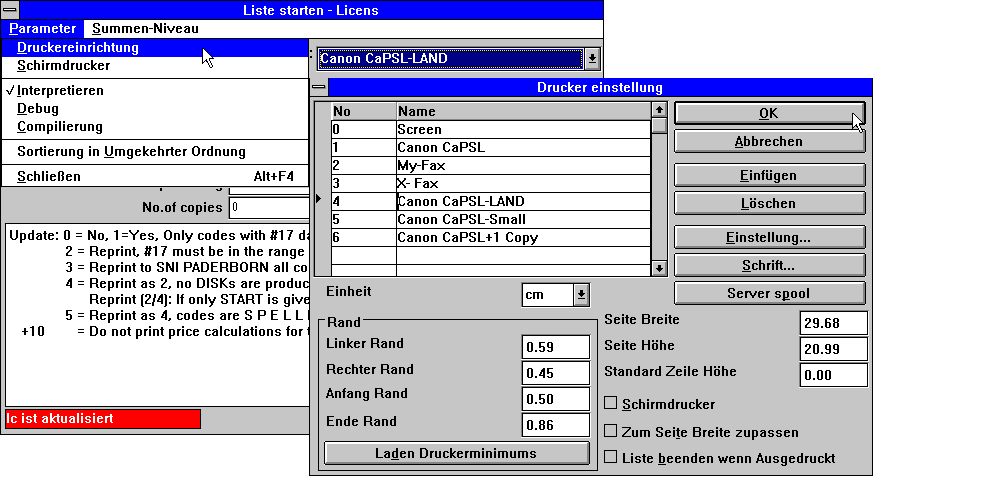 1. DruckerwahlDie Tabelle zeigt die definierten Drucker an. Ein  Drucker kann mit einem Mausklick gewählt werden. Benutzen Sie den SETUP-Buttons, um die Druckereinstellung zu ändern.2.1.1.1. Definition eines neuen DruckersEin neuer Drucker wird durch Wahl einer  neuen Zeile in der Tabelle definiert. Der Druckername kann beliebig gewählt werden. Mit Einfügen wird ein neuer Drucker in eine bestehende Tabelle eingefügt. Mit löschen können alte Druckerdefinitionen gelöscht werden.2.1.1.2. Standard Schrifttype für DokumentationMit Hilfe des Buttons 'Schrift...' kann ein Standard Schrifttyp für die Dokumentation bestimmt werden. Beachten Sie bitte, daß hiermit nicht die Schrifttypenbestimmung in Listen berührt wird.2.1.1.3. Drucken auf einem UNIX-DruckerDer Button 'Server Spool' kann dafür verwendet werden, den Ausdruck von einem lokalen Windows-Drucker auf ein UNIX-Spoolsystem umzudirigieren. Beachten Sie bitte, daß das Windows-System den Druckertype des UNIX-Druckers kennen muß, damit die Kontrollzeichen korrekt übertragen werden.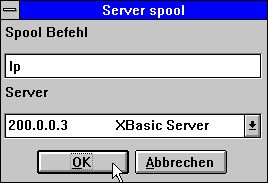 2. Drucken auf einem UNIX-DruckerIn dem Tabellenfenster für Servers werden alle Server aufgelistet, die in den Dateidefinitionen eingetragen sind. Die Druckdatei, die von Windows mit den entsprechenden Kontrollzeichen aufbereitet wird, wird an den gewählten Server gesendet, und das UNIX-Spool Kommando wird ausgeführt.2.1.1.4. Randbreite und SeitengrösseRandbreite und Seitengrösse können eingestellt  werden. Im Fenster für die Ränder werden Ihre Eingaben als cm, Zoll, Anzahl Zeilen (lpi) oder Punktgrösse (pt) definiert.2.1.1.5. SchirmdruckerBei Markierung dieser Funktion erfolgt der Ausdruck auf dem Bildschirm.2.1.1.6. Automatische ZeilenanpassungBei Markierung dieser Funktion wird die Buchstabengrösse automatisch der vorgegebenen Zeilenlänge angepaßt. Andere Listen werden hiervon nicht berührt.2.1.1.7. Beenden nach DruckBei Markierung dieser Funktion braucht der OK-Button nicht nach Beendigung der Ausgabe betätigt werden.2.1.2. BildschirmdruckDie Eingabe der Seitennummer beim Bildschirmdruck wurde geändert (Scrollbalken, optional). Die Eingabe der Seitennummer muß mit der Auslösetaste [CR] beendet werden. Die Tasten 'nächste Seite' [PgDw] und 'vorhergehende Seite' [PgUp], sowie [Home]/[End] können benutzt werden um zu blättern.Wählen Sie PRINT aus dem Dateimenü, können mehrere Seiten gedruckt werden.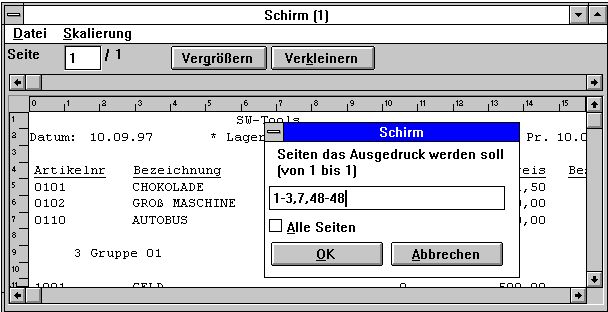 3. Bildschirmdruck2.1.3. Absteigende SortierreihenfolgeIm Startmenü kann eine absteigende Sortierreihenfolge angegeben werden.Die Möglichkeit besteht sowohl bei sortierten als auch nicht sortierten Dateien, wenn die Datenbankschnittstelle eine absteigende Sortierung erlaubt (gilt z.B. nicht für CTRAS definierte Dateien).Eine absteigende Sortierreihenfolge kann auch in den Berechnungen als INDEX(-1) definiert werden.2.1.4. Sortierungsabbruch und SortiergeschwindigkeitMit Hilfe des Buttons Abbrechen kann ein Sortiervorgang abgebrochen werden. Die Sortierungsgeschwindigkeit wurde erheblich gesteigert.2.2. Editorfunktion für KEYS SchlüsseldateienEs wurde eine Editorfunktion für die Schlüsseldateien hinzugefügt (früher mußte ein gesonderter Editor, z.B. Notepad, verwendet werden).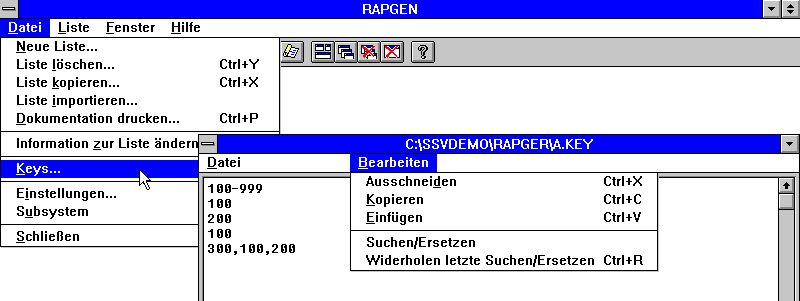 4. Editorfunktion für KEYS Schlüsseldateien2.3. Suchen/Ersetzen, Kopieren/EinfügenDie Editorfunktion für Berechnungen, Schlüsselfelder usw. wurde mit den Funktionen Suchen/Ersetzen und Kopieren/Einfügen erweitert.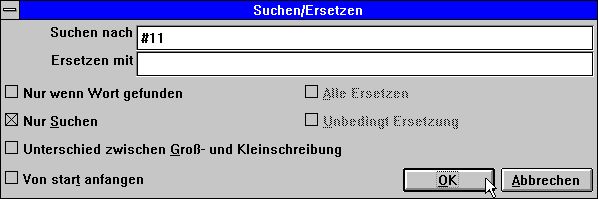 5. Suchen/Ersetzen eines Textes2.4. Editieren der ListinformationenBeim Editieren der Listinformationen können die benutzten Dateien, einschl. der Hauptdatei, durch Klicken des Buttons DATEIEN geändert werden.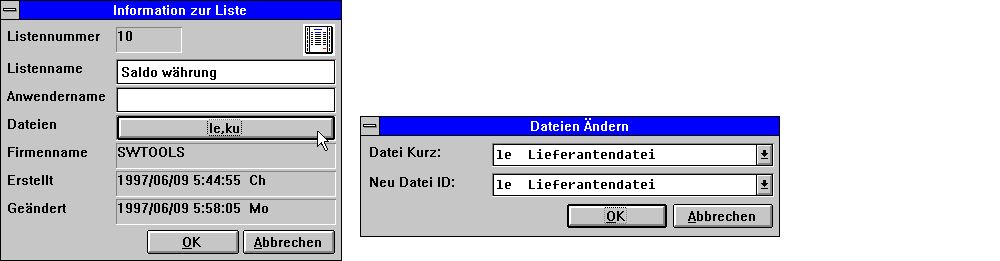 6. ListinformationenBeachten Sie, daß der Anwendername nach Angabe/Änderung des Datums eingefügt wurde. Der Anwendername stammt aus der Eingabe in 'Lizenz' Anwenderbemerkung für diesen PC, und kann auch in Berechnungen als #UN benutzt werden.In einigen älteren Versionen wurde das Datum nach DATUM Angabe/Änderung nicht immer korrekt editiert. Dieser Fehler ist jetzt berichtigt.2.5. Online Handbücher als Hilfsdateien 00 bis 08Um einen schnellen Zugriff auf die Online Handbücher zu erhalten, wurden diese als sog. Pseudodateien in dem Tabellenfenster für Dateidefinitionen abgelegt. Für diese Dateien wurde die normale Data Dictionary Struktur verwendet. Dies bedeutet, daß Textteile online zur Verfügung stehen, auch wenn nicht genügend Platz für das Windows HLP Handbuch vorhanden ist.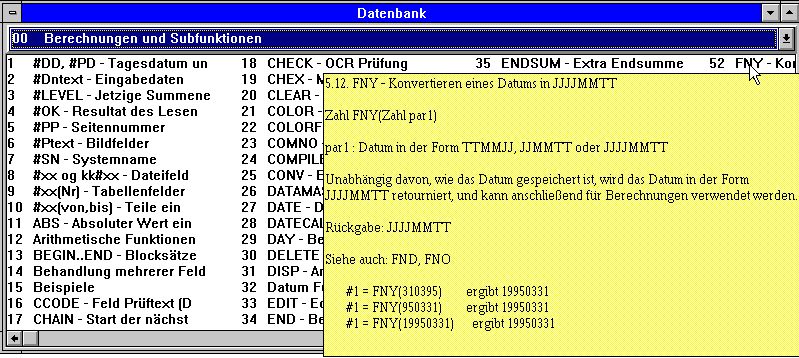 7. Hilfe FunktionDie einzelnen Abschnitte der Handbücher treten als Felder, sortiert nach ihrem Namen, auf. Wenn Sie den Cursor auf ein solches Feld führen, erscheint der zugehörige Hilfstext unmittelbar auf dem Bildschirm.2.6. Freifeld DefinitionenDefiniert man ein Eingabefeld oder ein Bildfeld, mußte der Feldname als #D1-Name bzw. #P-Name eingegeben werden. Dies wurde geändert.In der neuen Version wählen Sie entweder die Feldnummer für das Eingabefeld in einem Tabellenfenster oder markieren die Funktion 'Bildfeld'.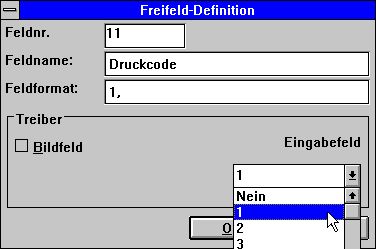 8. Definition eines Eingabefeldes/Bildfeldes2.7. Druckersteuerung in Berechnungen2.7.1. #LIN Zeilennummer und #LOF Anzahl ZeilenDas neue Systemfeld: #LIN kann in Zusammenhang mit #LOF für Berechnungen benutzt werden, z.B.:2.7.2. PRINT(xx=yy) und PRINT(?=yy)Mit der PRINT Funktion können detaillierte Druckerinformationen angefordert werden. Sehen Sie hierzu bitte die entspr. Funktionsbeschreibung.2.7.3. PRINTER(2)Eine Liste kann einem bestimmten Drucker, definiert im Printer Setup, zugeordnet werden.2.7.4. COPIES(2) und unterschiedliche DruckernDie COPIES Funktion kann jetzt dafür verwendet werden, zusätzliche Kopien der Druckausgabe auf unterschiedlichen Druckern auszugeben. Die PRINTER Funktion kann simultane Listen auf dem gleichen oder anderen Druckern ausgeben.Beachten Sie bitte, daß im TEMP Directory genügend Platz für die Anzahl der Druckausgaben, die Sie angegeben haben, vorhanden sein muß.2.8. Absteigende SortierungEine Sortierung kann über die Menü in absteigender oder aufsteigender Reihenfolge definiert werden.2.9. BASIC ähnliche Berechnungen bei Konvertierungen von VIEW-ListenUm Konvertierungen aus VIEW Listen zu erleichtern, wurden einige weitere Systemfelder definiert.2.9.1. T2$,S9$ und andere BASIC-VariableFolgende BASIC-Variable können benutzt werden (siehe auch VIEW Handbuch):Beachten Sie bitte, daß R$=key nur nach Benutzer GETKEY Funktion einen Inhalt aufzeigt.2.9.2. SIZE, DELAY LeerfunktionenDiese Funktionen haben keinerlei Wirkung, können aber eingefügt werden.2.10. GruppensummenWurden Gruppensummen definiert, wurde die Anzahl der Schlüssel in einer Gruppe nicht benutzt, da eine Gruppe immer dynamisch erweitert wurde.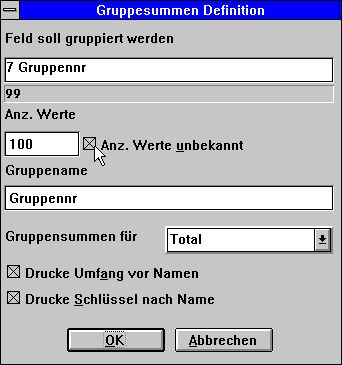 9. GruppensummenIn der neuen Version gilt, daß, wenn Sie 100 eingeben, auch nur 100 Gruppenelemente gebildet werden. Bei Eingabe des Wertes 0 wird die Gruppe dynamisch erweitert.2.11. RAPGEN StartparameterRAPGEN kann aus Windows mit folgenden Parametern aktiviert werden:   RAPWIN ssppp                     Start Programm ppp in Untersystem ss   RAPWIN -r=ssppp                  wie oben   RAPWIN -e                        Rücksprung, wenn Liste beendet wurde   RAPWIN -nl                       Kein Logo bei Start. Nur RuntimeProgramm.   RAPWIN -ok                       Keine Startschirmbild vor Start   RAPWIN -s7;310397;;0001;9999;..  Setzen der Startparameter   RAPWIN $                         Warte, bis diese Liste abgearbeitet ist2.12. Indiv. Änderungen an Standard ListenWenn eine neue Liste oder ein Brief in RAPGEN definiert wird, bildet eine Standardliste hierfür die Grundlage. Jetzt können Sie die von Ihnen gewünschten Änderungen/Erweiterungen vornehmen, z.B. einen individuellen Formularkopf.Sie sollten zuerst ein Standard-Untersystem einrichten (siehe unten) und dieses Untersystem aktivieren. Sie sehen jetzt die verfügbare Standardliste.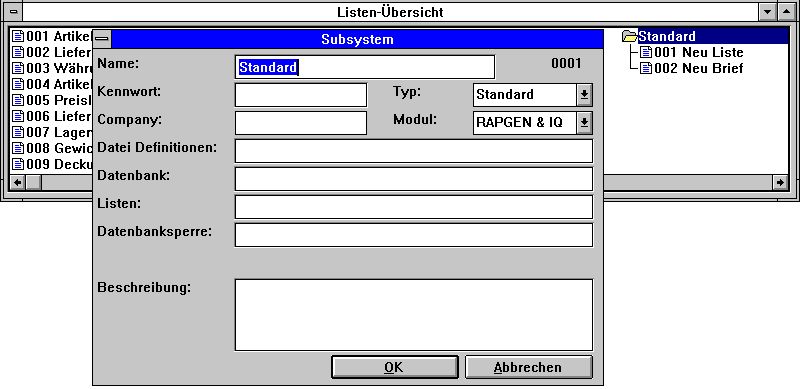 10. Einrichten eines Standard UntersystemsDie Standardliste, die mit TRIO geliefert wird, hat folgendes Aussehen: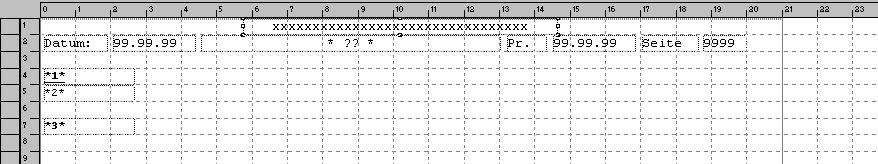 11. Standardliste?? wird mit der Listenüberschrift ersetzt.Die Felder *1*, *2* und *3* definieren Schrifttype und Farbe für Überschrift, Felder und Summen.Beachten Sie bitte, daß bei Neuinstallation, Installationserweiterung oder Updates die modifizierten Standardlisten neu angepaßt werden müssen.Die Standardlisten sind in den DM1001.ger und DM1002.ger im TRIO Programmverzeichnis abgelegt.2.13. Impliziter READ von Dateien und SPEEDWenn auf ein Feld in der Datei xx verwiesen wird, wird RAPGEN jetzt selbst ein READ(xx) generieren, wenn der Anwender dieses Kommando nicht in einer Berechnung angibt. Es besteht also eine automatische Verbindung zu diesem Feld.Die SPEED() Funktion kann verwendet werden, um die READ Strategie für eine Liste zu optimieren. In diesem Falle wird ein Satz nicht noch einmal gelesen, wenn der gleiche Schlüssel auftritt, sondern der Satz wird aus dem vorhandenen Puffer übernommen. Seine Sie bitte vorsichtig mit dieser Funktion, wenn es sich um Listen handelt, in die während des Vorganges geschrieben wird (update).2.14. Aufbau von Dateien mit LETDie LET Funktion kann dazu verwendet werden, neue Dateien, die auf einem Feld der Liste, einem berechneten Feld oder externen Dateien basieren, schnell aufzubauen.Hierzu benötigen Sie eine DATAMASTER Lizenz, da diese Dateien als DATAMASTER Dateien definiert werden. Ferner muß der Datenbank Treiber mit Schreibzugriff installiert sein.DATAMASTER Dateien können nur auf diesem Wege geändert werden, da die Daten bei Neudefinition verloren gehen. Für so aufgebaute Dateien können alle DATAMASTER Funktionen für Dateierweiterung/-neudefinition benutzt werden.LET(AA=#1-3) baut umgehend die Datei AA mit den Feldern 1-3 auf. Dies sehen Sie im entsprechenden Datenbankfenster.Besteht bereits eine Datei mit dem Namen AA, werden Sie gefragt, ob die bestehenden Definitionen überschrieben werden sollen. Falls Sie dies wünschen, wird eine neue Datei angelegt.Die Datei wird mit dem ersten Feld als eindeutiger Schlüssel angelegt, falls Sie nicht anderes in den Schlüsseloptionen angeben, wie z.B. LET(AA=#1K,2-3,4D) oder LET(AA=#1-4;2). Siehe auch weiter unten.Sie können die Anzahl Sätze und den Datenbanktyp nach LET(..) angeben, falls Sie dieses wünschen. Standardmäßig werden 1000 Sätze angelegt, und als Datenbanktyp dir der erste Datenbanktreiber, normalerweise SSV Treiber, benutzt.legt 200 Sätze in einer X-Basic Datei an. Der Treibername XWRT wird in Liste über installierte Datenbanktreiber nachgeschlagen.Die Datei selbst wird erst angelegt, wenn die entsprechende Liste gestartet wird. Geben Sie einen negativen Satzwert an, wie z.B. LET(AA=#1-3),-100, wird die Datei bei jedem Start der Liste neu angelegt.Das folgende Beispiel legt eine Datei an, und füllt diese mit Daten:3. FDF Erweiterungen3.1. GrundeinstellungenDer Pfad für die BASIS.SSV wurde in die Grundeinstellungen aufgenommen.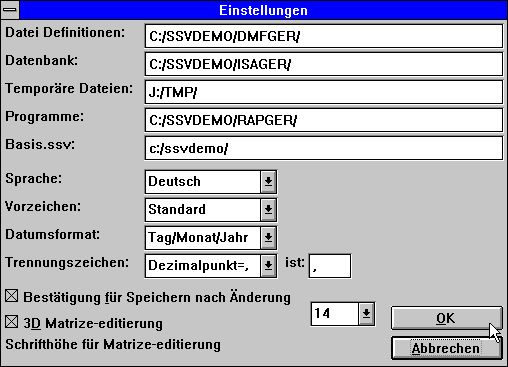 12. Grundeinstellungen3.2. Import von Datei- Definitionen z.B. von COMETDe Name der gelesenen Dateidefinition im aktuellen Arbeitsverlauf wird angezeigt. Sie Haben die Möglichkeit, den Ablauf zu stoppen.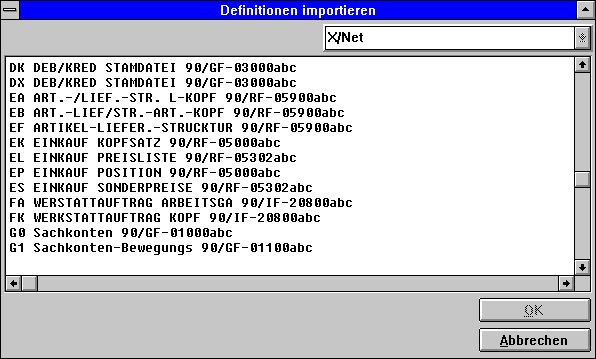 13. Import von ODBC DefinitionenEs werden auch Bearbeitungshinweise bzw. Fehlermitteilungen während des Einlesens angezeigt.3.3. KodetabellenBisher waren BASIC Datentexte (Data String) mit Parität verschlüsselt und wurden anschließend über die gewählte Kodetabelle konvertiert. Dies ergab Fehler, wenn bestimmte BASIC Steuerzeichen/Sonderzeichen ohne Parität verschlüsselt waren.Ab Version (006.xxx) ist die Paritätkennung in den Kodetabellen enthalten. Dies bedeutet, daß die Tabellen 1 und 2 (dänisch und deutsch) automatisch die Tabellen 045 und 049 verwenden.3.3.1. Nummern der KodetabellenDie Namen der Kodetabellen entsprechen  den Länderkodes für das Telefonieren.3.3.2. Kodetabelle für SortierenBeim Sortieren in RAPGEN oder SW-Tools ODBC Treiber wird die Kodetabelle für Sortieren benutzt. Hierdurch werden länderspezifische Zeichen (z.B. ä, ü, ö) korrekt sortiert. Dies gilt auch für Zeichen mit Akzenten.3.3.3. Inhalt der KodetabellenSoll ein bestimmtes Zeichen nicht konvertiert werden, kann dieses in der Kodetabelle als Leerstelle auftreten. Dies gibt Ihnen einen verbesserten Überblick.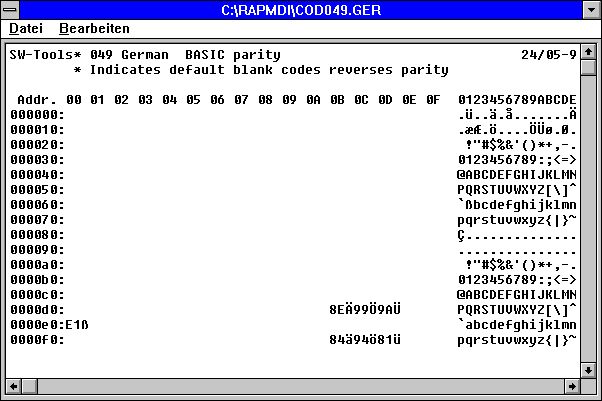 14. Kodetabelle zum Lesen von BASIC-DateienUm diese Möglichkeit auch in BASIC Kodetabellen zu nutzen, müssen Sie ein * (Asterix) nach SW-Tools in der ersten Zeile angeben. Es werden jetzt alle Paritäten gewechselt. Das korrekte Zeichen kann als Bemerkung nach dem hexadezimalen Wert angegeben werden, oder der hexadezimale Wert kann mit dem Zeichen selbst erstattet werden.3.4. Suchen nach FirmendateinamenBei der Nutzung verschiedener Firmendateien , können alle LU's durchsucht werden. Hierzu müssen Sie den Button SEARCH aktivieren.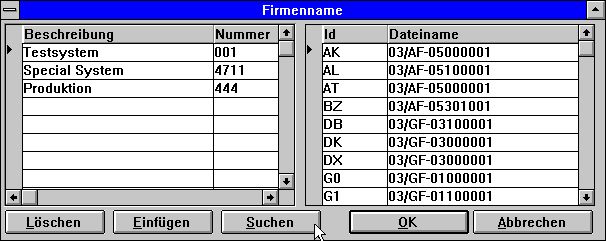 15. Suchen nach FirmendateinamenAlle BASIC-Dateien, die mit einer 2-stelligen LU + Dateiname, z.B. 90/GF-03000abc, definiert sind, werden danach geprüft , ob eine LU 00-99 in der gewählten Firma vorhanden ist. Die erste gefundene LU wird zugeordnet.Beachten Sie bitte, daß hierfür als Minimum die Version (006.003) für den Server erforderlich ist.3.4.1. DOS Dateinamen für BASIC-DateienArbeitet man Off-Line vom Server mit einem X-Basic System, können Probleme mit der Länge des Dateinamens entstehen. Es wurde deshalb jetzt folgendes festgelegt: Wird eine Basic-Datei auf einem DOS System nicht gefunden, wird der Dateiname wie folgt behandelt:Dieses gibt die Möglichkeit, eine Serverdatei GF-03000001 als lokale Datei GF-03000.001 zu behandeln.3.5. Erweiterung von DATAMASTER Dateien mit dem FDF ModulErweitern Sie eine DATAMASTER Datei mit dem FDF Modul, verbleibt die Datei selbst unverändert, wohingegen die Dateidefinitionen geändert werden. Ihnen wird folgende Frage gestellt: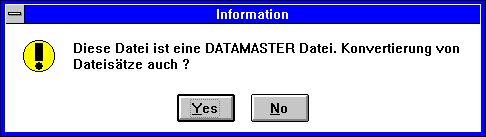 16. Bestätigung einer DATAMASTER Dateikopie3.5.1. DATAMASTER Datei Konvertierung von BASIC in ODBCWird eine BASIC Datei mittels ODBC mit dem DATAMASTER kopiert, werden die Informationen betr. Packtype, Bytenummer und Stoppzeichen entfernt, da diese die empfangende ODBC Tabelle verfälschen können.3.6. DateiverknüpfungenDateizugriffe, die BASIC relative Satznummern verwendeten, wurden in früheren Versionen nicht korrekt behandelt (AS->JH.00 using #45,N).Dateitypen in Verbindung mit Abhängigkeit von Schlüssellänge #3(1,-2) wurden implementiert.3.7. ODBC Treiber EinrichtungDa einige ODBC Treiber besondere Informationen verlangen, die nicht unmittelbar vom Treiber selbst generiert werden können, wurde das Einrichtungsfenster für ODBC-Treiber wie folgt erweitert: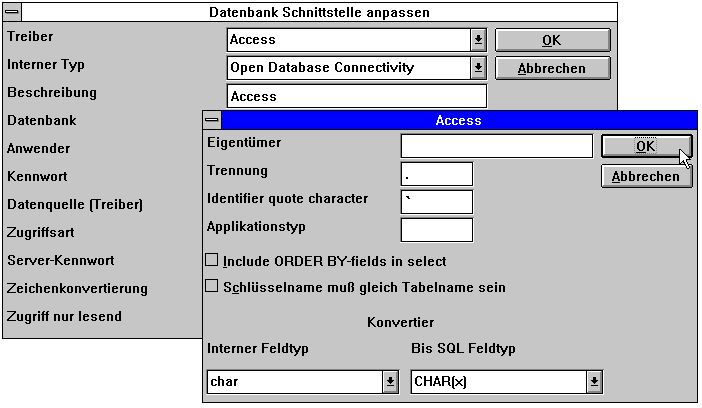 17. Einrichten eines ODBC TreibersBitte beachten Sie die entsprechenden Handbücher der Treiberlieferanten, bevor Sie Änderungen in diesen Feldern vornehmen.3.7.1. AnwendungsartDie Anwendungsart definiert besondere Verwendungen in den Applikationen (Anwenderpaketen). Zur Zeit sind folgende Anwendungsarten verfügbar:3.8. Editierung eines num. Feldes, Format ,6,0Die Formatangabe ,6, und ,8, für ein Datumfeld hat bisher die Erfassung von numerischen Feldern mit einer Länge von 6 oder 8, und mit Dezimalpunkten, verhindert.  In der neuen Version ist dies möglich mit der Formatangabe ,6,0 bzw. ,8,0.3.9. Satzinhalte jetzt incl. Kontrollsatz und FehlermitteilungenWerden Datensätze einer BASIC Datei angezeigt, wird jetzt auch der Kontrollsatz im FDF Modul angezeigt.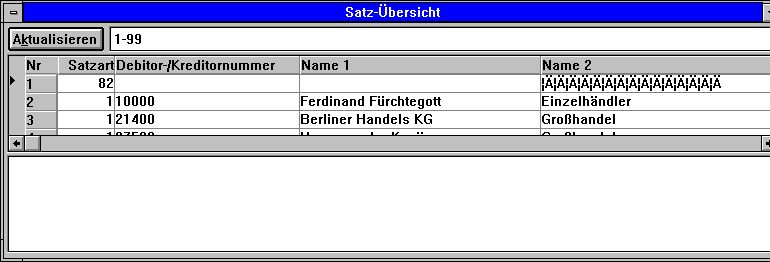 18. SatzübersichtEin Unterfenster zeigt eventuelle Fehlermitteilungen beim Zugriff auf Daten mit: OPEN und READ an.3.10. DruckeroptionenDas Menü für die Druckeroptionen wurde in ein Dialogfenster mit erweiterter Funktionalität geändert.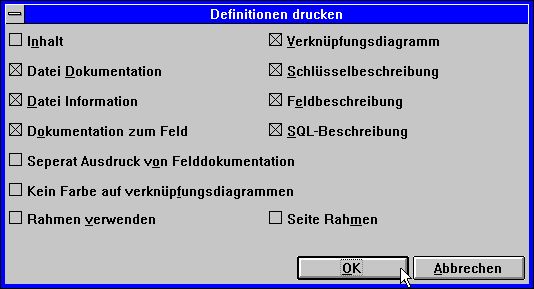 19. Druckeroptionen, Dialogfenster3.10.1. InhaltsverzeichnisEin Inhaltsverzeichnis der definierten Dateien im Subsystem kann jetzt zusammen mit den Dateidefinitionen ausgegeben werden.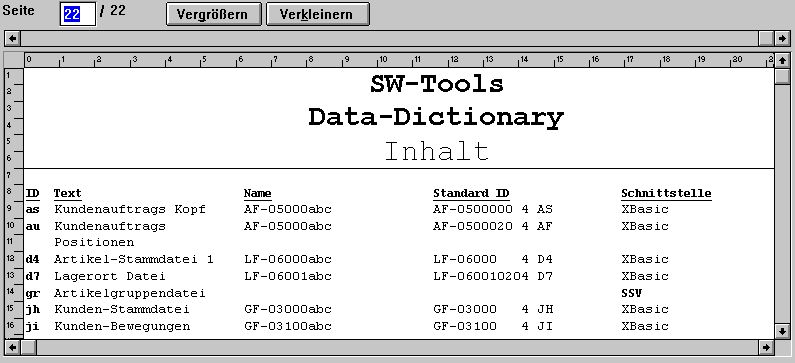 20. Inhaltsverzeichnis3.11. FDF StartparameterDas FDF Modul kann aus Windows mit folgenden Parametern gewählt werden:   RAPFDF -d       Dateien werden als DATAMASTER Dateien definiert   RAPFDF -d7      DATAMASTER Standarddateityp ist 73.12. Neue BCD PackungstypenFolgende Packungstypen wurden implementiert:3.13. Mehrfach Konstanten in IndexdefinitionenDateien, die mit festen Satztypen im Index, wie "00",#1,P definiert wurden, können in z.B. "00,20-29,40",#1,P erweitert werden.In einem Suchvorgang werden jetzt alle Sätze mit einer dieser Konstanten gesucht.3.14. X* feste Verbindung zu ParameterdateienEine Parameterdatei, die immer einen bestimmten Satz lesen sollte, kann jetzt mit einer Verknüpfung definiert werden, die von allen READ(pa) benutzt wird, falls nicht anders angeben wurde.Die Definition kann als Verknüpfung von PA zu Datei X* Index 0 Satznummer 5 angegeben werden.3.15. SystemdateienIn allen Softwareprodukten enthält das Menü 'Untersysteme' einen Eintrag für Systemdateien. Wenn  Sie von einem gewählten Untersystem in Systemdateien wechseln, stehen die Dateidefinitionen für unter anderem basis.svv und files.svv zur Verfügung. Listen, IQ und Programme können auf Basis dieser Definitionen aufgebaut werden.4. IQ Erweiterungen4.1. Definition neuer ProgrammoptionenFolgende Optionen bei der IQ Programmdefinition wurden neu hinzugefügt:  va#1-7,c=0       Setzen einer Prüfmarkierung (flag)  va#1-71,n=10     Begrenzung der Feldnamen auf 10 Zeichen4.2. Hinzufügung eines Programm ohne DateizugriffKann IQ nicht alle Dateien korrekt öffnen, können Sie dennoch mit dem gestarteten Prozess fortfahren.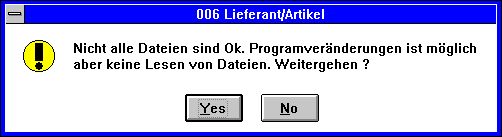 21. Nicht alle Dateien konnten korrekt geöffnet werden4.3. Verbesserung des SuchvorgangesDer IQ Suchvorgang wurde in folgenden Punkten verbessert:Eine vorangestellte Leerstelle im Suchschlüssel ist zugelassen. Anführungszeichen (" ") können einen Suchschlüssel abgrenzen. Hierdurch werden nachfolgende Leerstellen erlaubt. Wird der gewünschte Satz nicht gefunden, wird nach Bestätigung der Taste [CR] der nächste Satz angezeigt.Die Prüfung von Feldtypen (Bestimmung der Indexpriorität) wurde so erweitert, daß gepackte Felder als rein numerische Felder behandelt werden.4.3.1. Unterbrechung des SUPERINDEXWährend eines Suchvorganges wird jetzt ein ESC-Cursor gezeigt.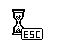 22. ESC CursorDer Suchvorgang kann hierüber abgebrochen werden.4.4. Hilfstexte für FelderIm VIEW Menü besteht die Möglichkeit, den Umfang der Hilfstexte für Felder zu bestimmen.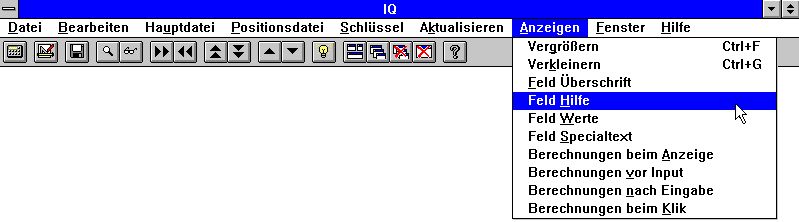 23. VIEW Menü4.4.1. FelddokumentationIm EDIT Menü besteht die Möglichkeit, einen erläuternden Text (Dokumentation) für jedes Feld am Bildschirm einzugeben.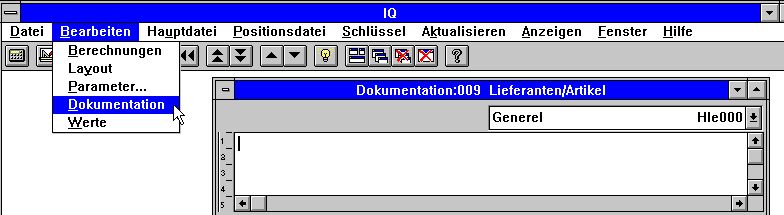 24. FelddokumentationHiermit können Arbeitsfelder wie normale Datenbankfelder dokumentiert werden.4.4.2. Zulässige FeldwerteEs können zulässige Feldwerte für Arbeitsfelder definiert werden.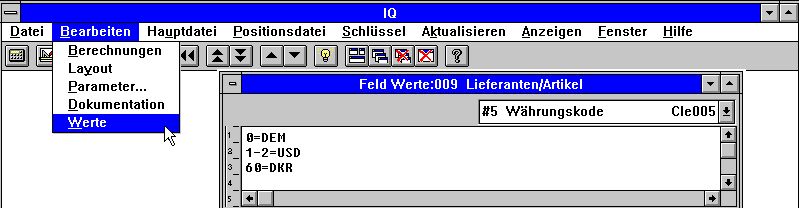 25. Zulässige FeldwerteFolgende Syntax muß eingehalten werden:  <Wert>=Text, wobei es sich um bestimmte Werte oder Wertgrenzen handeln kann.4.5. Editierung des Formularaufbaus4.5.1. Teilfelder und TabellenfelderTeile von Feldern #5(2,13) und Tabellenfelder #7(2) können in einem Formular aufgenommen werden.4.5.2. ZeilenblöckeKomplette Zeilenblöcke können jetzt in einem IQ Anfrageformular verschoben bzw. in der Größe verändert werden. Hierzu müssen die Markierungen am linken Rand verschoben werden.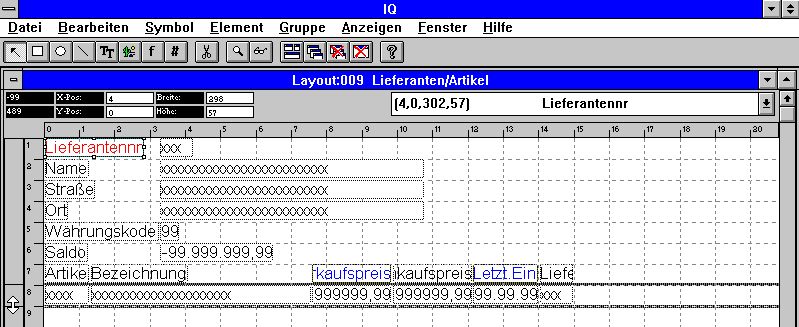 26. Zeilenblöcke4.5.3. Feldoptionen und rechte MaustasteÜber die rechte Maustaste können die Feldoptionen aufgerufen werden.4.5.3.1. Feldgrösse und FeldmarkierungÜber die neue Funktion kann die Größe des Ausgabefeldes automatisch angepaßt werden. Die Funktion Feldmarkierung kann in DATAMASTER benutzt werden, um Feldeingaben zu prüfen (siehe auch SETFLAG und CLRFLAG).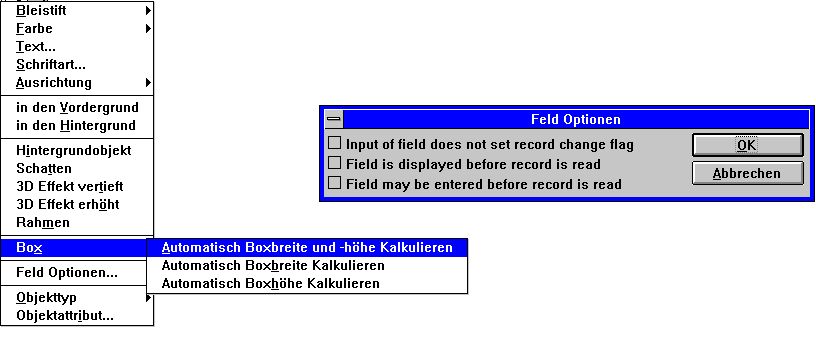 27. Feldgrösse und Feldmarkierung4.5.3.2. Objekttyp und AttributeDie Ausprägung eines Feldes kann über die Funktionen Objekttyp und Attribute kontrolliert werden.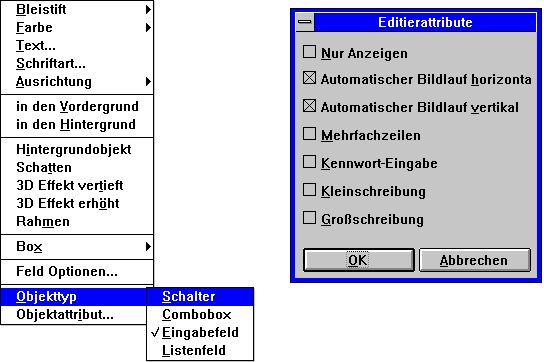 28. Objekttyp und Attribute4.6. DEBUG in BerechnungenMit der Erweiterung von Berechnungsmöglichkeiten in IQ/DATAMASTER nimmt natürlich auch die Möglichkeit zu, Fehler zu machen.In der neuen Version kann ein DEBUG-Fenster aktiviert werden. Hierzu muß die Berechnungszeileeingefügt werden. Diese Zeile bewirkt, daß folgendes Fenster eingeblendet wird: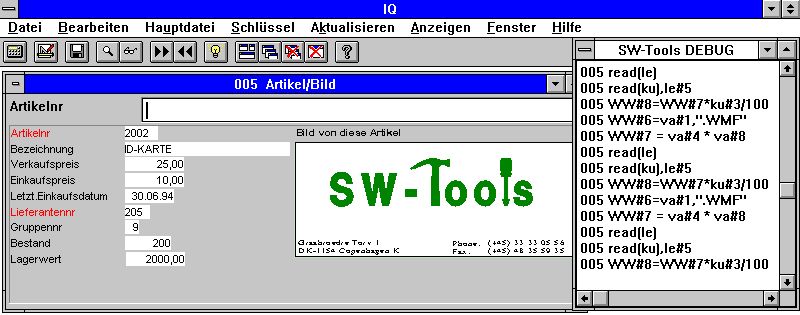 29. DEBUG FensterDas DEBUG-Fenster zeigt alle Informationen von alle Berechnungen im allen Programmen an. Alle Sektionen von allen offenen Programmen sind angezeigt aber Kontrolbefehle als IF...THEN zeigt nur die Berechnung selbst an.Das DEBUG-Fenster bleibt geöffnet, bis entweder das Programm beendet oder die Berechnungszeile DEBUG(0) gefunden wird.4.7. BerechnungenDie Möglichkeit, Berechnungen in einem Programmverlauf einzufügen, wurde erweitert.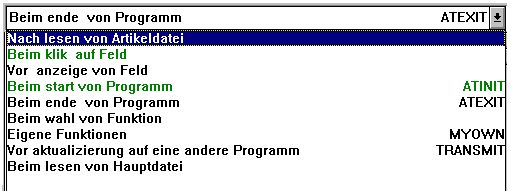 30. Programmeingänge für Berechnungen4.7.1. Vor Anzeige eines FeldesEine Berechnung hier wird unmittelbar vor erstmaliger Ausgabe diese Feldes vorgenommen.4.7.2. Eigene RoutineEin Unterprogramm kann in jede Berechungsroutine eingefügt werden. Hierzu muß zuerst RETURN, und dann LABEL: Berechnungen RETURN angegeben werden.4.7.3. Vor TRANSMIT zu anderen ProgrammenSoll das aktuelle Programm ein Update in anderen Programmen vornehmen, werden zuerst die Berechnungen, die vor TRANSMIT ausgeführt werden sollen, aufgerufen. Hier können Programmnummer und andere Programminformationen gelesen werden:Mit dem Update wird fortgesetzt, wenn 0 returniert wird, und abgebrochen bei einem RETURN(-1).4.7.4. Wahl einer FUNKTIONWird eine Funktion gewählt, reagiert IQ hierzu entsprechend. Zuvor jedoch ist die Möglichkeit gegeben, die Funktion auf Gültigkeit zu prüfen.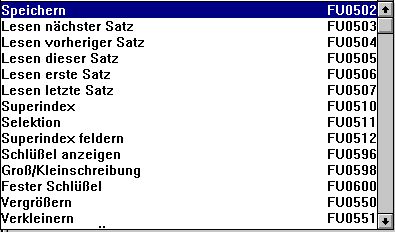 31. FunktionenAlle Menüfunktionen werden hier gezeigt. Beachten Sie bitte, daß die Berechnung als LABEL den Namen FUnnnn hat, wobei nnnn die Funktionnummer 551 (ZOOM OUT) ist.4.7.4.1. DOFUNCTION MitteilungUnter Windows wird nach Wahl einer Funktion eine Mitteilung an das entsprechende Programm gesendet. Diese Mitteilung enthält die gewählte Funktionsnummer (z.B. 551 für ZOOM OUT).Mit DOFUNCTION(551) können Sie selbst eine solche Mitteilung senden. Diese wird genauso behandelt, als hätte der Anwender z.B. den ZOOM OUT Button betätigt.Sie können auch mit DOFUNCTION eine Mitteilung an ein anderes aktives Programm senden. Diese Mitteilung kann einen Schlüssel enthalten, z.B.Hier wird das Programm 20 aufgefordert, den Satz mit dem Schlüssel in Feld 1 zu lesen.4.7.5. Beim lesen von HauptdateiMit diesen Berechnungen können Sie das Lesen der Hauptdatei steuern.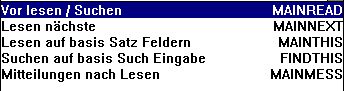 32. Beim Lesen der HauptdateiGrundsätzlich kann das Systemfeld #OK innerhalb der Berechnungen mit der Funktion RETURN(-1) manuell gesetzt werden, so daß IQ/DATAMASTER beim lesen der Hauptdatei entsprechend reagieren kann. Diese Berechnungsfunktion kann für  individuelle Suchfunktionen verwendet werden, es sind hierfür jedoch gelesen sind. Diese Berechnungssektion kann verwendet werden um eigene such Programmierkenntnisse erforderlich.4.8. Kommunikation zwischen einzelnen ProgrammenDie DOFUNCTION Funktion kann als Kommunikationsmittel zwischen Programmen benutzt werden.4.8.1. ProgrammnummerDie Angabe von Programmnummern in generellen Funktionen geschieht wie folgt:  <Programm>   Parameter für IQ Funktionen, als 47 oder 1047 angegeben.  47        = aktives Programm Nummer 47  1047      = aktives Programm Nummer 47 in Untersystem 1  0         = aktuelles aktives Programm4.8.2. Felder von anderen ProgrammenMit Hilfe des LET Kommandos können Variable in einem anderen Programm gelesen/geändert werden.  LET(20.#1-3=#1-3)   Felder 1-3 in Progr.20 = 1-3 des  LET(#1-3=20.#1-3)   Felder 1-3 in aktuellen Programm = 1-3 in  LET(#10=#3.4)       Setzen des Feldes 10 = Feld 3 aus Zeile 44.8.3. GOSUB gemeinsames UnterprogrammDie Angabebewirkt, daß das Unterprogramm (Longjump) im aktiven Programm 20 ausgeführt wird.4.8.4. GLOBAL Variable A1, A2, ...BASIC-gleiche Variablen, wie A1, A2, ..., können als gemeinsame Daten für alle Programme benutzt werden. Setzt man A1=#1 in einem Programm, kann der Wert in einem anderen Programm gelesen werden. Auch A$, B$ usw. können benutzt werden.4.9. IQ StartparameterIQ kann aus Windows mit folgenden Parametern gestartet werden.   IQWIN ssppp     Start Programm ppp in Untersystem ss   IQWIN -e        Beendet IQ wenn aktuelles Programm abgeschlossen ist   IQWIN -M...     Begränze Menü (siehe MENUS Funktion)   IQWIN -D        DATAMASTER Pflegeprogramm kann definiert werden   IQWIN -nl       Kein Logo bei Start, nur Runtime.4.10. Standard ProgrammeIn Standard Untersystemen  (siehe RAPGEN) finden Sie Standards für IQ und DATAMASTER Programme. Wird ein neues Programm erstellt, werden nicht nur das Layout, sondern auch Parameter und Berechnungen übernommen. Änderungen in den Standardprogrammen beeinflussen also alle neu zu erstellenden Programme.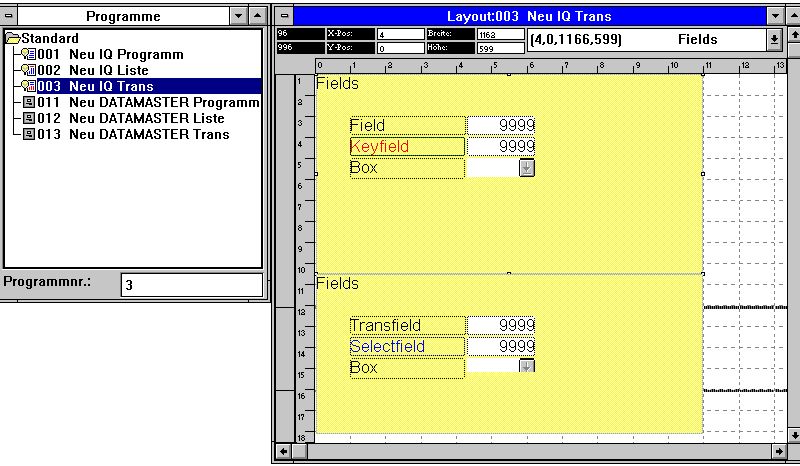 33. Standardprogramm für IQIm obigen Beispiel sehen Sie zwei Blöcke, einen für die Hauptdatei, und einen für die Transaktionen. Sowohl Feldattribute als auch vorangestellte Texte können geändert werden.Beachten Sie bitte, daß bei Re-Installation oder Installation einer neuen Version die Standardprogramme neu angepaßt werden müssen.4.11. Hardcopy FunktionAufgrund der Probleme, die durch verschiedene Schrifttypen bei einem Hardcopy auf unterschiedlichen Druckern auftreten können, wird IQ jetzt ein bitmap- Hardcopy des Bildschirms produzieren, falls dieses möglich ist.Das Menü wurde mit den Funktionen für ein Hardcopy des Bildschirm und einem Hardcopy eines bestimmten Fensters erweitert.5. DATAMASTER ErweiterungenDie Erweiterungen in IQ gelten auch für DATAMASTER. Darüber hinaus gilt:5.1. OK/ABBRUCHBei Definition eines DATAMASTER Programms wurden folgende Buttons hinzugefügt: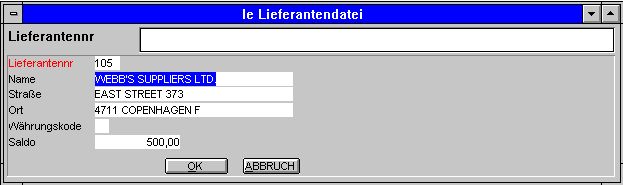 34. OK/ABBRUCH ButtonHier sehen Sie ein Beispiel für die Funktion DOFUNCTION, da die Aktivierung eines der Button DOFUNCTION(998) bzw. DOFUNCTION(997) bewirkt.5.1.1. Button ShortcutsDefinieren Sie einen Button, wird der Text in diesem Button angezeigt. Es kann hier ein Freifeldname wie z.B.eingegeben werden, wobei der Buchstabe nach & als Shortcut für diesen Button (ALT+M) benutzt werden kann.5.2. BerechnungsbereicheAlle IQ Erweiterungen stehen zur Verfügung. Zusätzlich gilt:5.2.1. Änderung der EingabereihenfolgeDie PARAMETER Seite definiert die Eingabereihenfolgen. Immer, wenn der Anwender eine solche Reihenfolge beginnt oder beendet, wird eine Berechnung veranlaßt.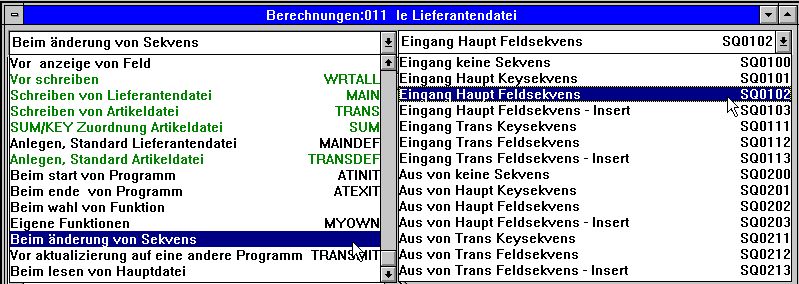 35. Berechnungen nach Änderung der EingabereihenfolgeDies kann z.B. dazu benutzt werden, eine Datei nach Beendigung einer Schlüsseleingabe zu lesen oder zu prüfen.5.2.1.1. Definition der EingabereihenfolgeBei Erstellen eines neuen Programms, kann die Eingabereihenfolge z.B. wieangegeben werden. [?] bedeutet, daß DATAMASTER ein Update vornehmen kann, wenn ein neues Feld im Bildschirmlayout hinzugefügt wird. Will der Anwender selbst die Reihenfolge kontrollieren können, muß [?] ausgelassen werden.6. SW-Tools ODBC TreiberDer ODBC Treiber hat sich als sehr zuverlässig gezeigt, sowohl in der 16-bit als auch in der 32-bit Version. Folgende Erweiterungen wurden vorgenommen:6.1. WRITE FreigabeBenutzt man die UPDATE Funktion im ODBC Treiber, können fremde Produkte, wie z.B. Access, Updates direkt in X-Basic Dateien durchführen.Da das Data Dictionary alle Informationen betr. der Schlüsselstrukturen enthält, bewirkt die Änderung eines Feldes ein Update alles Indizes. Dies gilt natürlich auch beim Einfügen/Löschen eines Schlüsselfeldes.Um WRITE aktivieren zu können, müssen Sie folgende Punkte prüfen:Die Server Version muß > (006.003) sein, da diese für die neue Kodetabellenstruktur eingerichtet ist.Im Zusammenhang mit dem 6-stelligen Datum in BASIC-Dateien (,6, Feldern) wurde eine besondere Routine implementiert, um dieses beim Lesen in das Standardformat für ODBC Dateien zu konvertieren. Bei Schreiben wird ODBC Format in das BASIC Format rückverwandelt, also JJMMTT.6.2. W95B SetupWindows 95B zusammen mit Office 97 benutzt die Möglichkeiten in ODBC 3.0, da hier das Einrichten des Treibers teilweise aus der ODBC-Verwaltung entfernt wurde, und statt dessen online der Aufbau einer Verbindung durchgeführt wird.Diese Prozedur wird jetzt unterstützt. Die Parameter des Online-Setup werden in den neuen .DSN Dateien gespeichert.7. UNIX Server UpdatesÄltere TRIO Versionen laufen sowohl auf dem neuen wie mit den älteren Servern. Wir empfehlen jedoch die Installation der neuesten Version.(ansonsten eingeschränkte Funktionalitäten)Kodetabellen werden jetzt vom Anwender PC auf den Server übertragen und benutzt, wenn ein Multiindex Update in einer Basic Datei vorgenommen wird. Beachten Sie bitte, daß bei ältere Anwendungen der Server in diesem Falle seine eigenen Kodetabellen benutzt.Der Server wurde so erweitert, daß nach BASIC-Dateinamen gesucht werden kann, bei älteren Serverständen < 006.003 ist dies nicht möglich.8. Lizenz ModulDas Lizenz Modul hat bisher immer die LICENS.PLS Datei geliefert. Dies führte zu einigen Schwierigkeiten. Diese Datei heißt jetzt 12345678.PLS und benutzt die Lizenznummer zur eindeutigen Zuordnung.E-Mails hatte die Tendenz, besonders die Zeichen CR/LF anders zu konvertieren.9. InstallationZu Beginn des Installationsvorganges haben Sie jetzt die Möglichkeit, die Produkte, die Sie installieren/aufgradieren wollen, im Vorhinein zu bestimmen.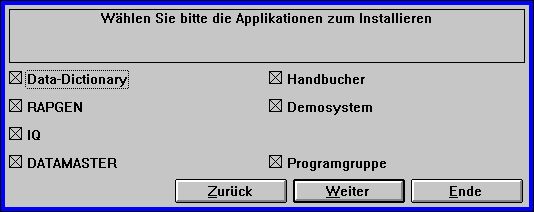 36. Wahl der zu installierenden Produkte10. Beschreibung der FunktionenDieser Abschnitt beschreibt die neuen/verbesserten Funktionen.Die IQ Funktionalität und Anzahl der Programmeingangspunkte wurde erheblich gesteigert.Auch wurden die Systemfelder so erweitert, daß Flag- und Kontrollvariablen zugelassen sind.10.1. Neue Systemfelder10.1.1. #UN Anwender NameSie können #UN benutzen, um den Anwendernamen für diesen PC, der im Lizenz Modul eingegeben wurde, zu erhalten.10.1.2. #LIN Zeilennummer und #LOF Anzahl Zeilen#LIN enthält die aktuelle Zeilennummer und #LOF die Anzahl Zeilen des aktuellen Formulars.10.1.3. #IQxxxx IQ SystemfeldEine Reihe von IQ Kontrollfeldern wurde hinzugefügt (siehe SY Datei).10.2. Neue bzw. erweiterte Funktionen10.2.1. ACCESS("Dateiname") - Prüfung, ob die Datei vorhanden ist(IQ) Prüft, ob die gegebene Datei vorhanden ist (Rückgabewert 0). z.B. #100=ACCESS("Dateiname")10.2.2. CHAIN("Programm","Key") - Verkettung eines Programmes bzw. externes Kommando(IQ) Aktiviert eine Programmnummer bzw. eine Windows Kommandofolge  CHAIN("20")        startet das Programm 20  CHAIN("+5")        startet und aktiviert das Programm 5  CHAIN(">5")        startet das Programm 5, der aktuelle Satz wird nicht  CHAIN("$5")        startet und aktiviert das Programm 5, und wartet, bis  CHAIN("+5",#1)     startet das Programm 5, das den Satz entsprechend in  #20="notepad"  #20="command.com /C edit myfile.txt"  CHAIN(#20)         startet das spezifische Windows Programm  CHAIN("rapwin &")  & als letztes Zeichen bedeutet, daß IQ nicht gestoppt10.2.3. CHAINR(Listenr) - Direkte Verkettung eines Programms bzw. externen Kommandos(RAP) Das CHAIN Kommando wird immer unter ZULETZT abgesetzt, d.h. das nächste Programm wird gestartet, wenn das aktuelle beendet ist.Benutzen Sie CHAINR anstelle von CHAIN, um das aktuelle Programm abzubrechen und unmittelbar ein neues Programm aufzurufen und zu starten.10.2.4. CLRFLAG("Felder",Option,Type) - Setzen von Feldoptionen(IQ) Jedem Bildschirmfeld sind Parameter zugeordnet, die die Verwendung definieren. Mit der SETFLAG Funktion werden dies Parameter gesetzt, mit CLRFLAG gelöscht. Siehe SETFLAG.CLRFLAG("#12,44",7,0)10.2.5. COPIES(n,Drucker) Anzahl der Kopien(RAP) COPIES(1) gibt Ihnen eine extra Kopie des Ausdruckes. Es können maximal 30 Kopien angefordert werden. Beachten Sie bitte, daß für alle Kopien Platz in der Spool-Datei vorhanden sein muß.COPIES(1,7) gibt Ihnen eine extra Kopie des Ausdruckes auf dem Drucker Nr. 7. Beachten Sie bitte, daß ein ungewollter Seitenwechsel auftreten kann, wenn der angegebene Kopiedrucker ein kleinere Seitenformat verwendet.10.2.6. DEBUG(Mode) - Aktivieren des DEBUG Fensters(IQ) DEBUG(1) öffnet das DEBUG Fenster, in dem alle berechneten Ausdrücke und die zugehörigen Programmnummern/Labels bei Ausführung aufgelistet werden.Das Fenster wird beim Verlassen von IQ geschlossen, oder mit DEBUG(0).10.2.7. DELAY() - Leerfunktion für BASIC KompatibilitätDiese Funktion dient ausschließlich der Implementation der BASIC RAPGEN (VIEW) Syntax.10.2.8. DISABLE(Programm) - Keine Eingabe in diesem Programm(IQ) Alle Eingaben in dieser Programmnummer werden übergangen.10.2.9. DISP("Felder") - Erneuerung des Bildschirms bzw. der Felder(IQ) Der DISP() Befehl aktualisiert alle auf dem Bildschirm befindlichen Felder oder nur bestimmte Felder (DISP("#1,4"))10.2.10. DOFUNCTION(Funktionnr, "Key", Programm) - Ausführen externer Funktionen(IQ) DOFUNCTION sendet die Nachricht <Funktionnr> zum laufenden IQ- Programm oder zum geöffneten <Programm>. Ein Schlüssel kann an das aufgerufene Programm weitergegeben werden.Die Liste der verfügbaren Funktionsnummern findet man in der Berechnungslistbox bei der Anwahl 'Wahl von Funktionen'Zum Beispiel:  DOFUNCTION(505,#1,20) bewirkt daß Programm 20 eine Satz mit Schlüssel #1 liest  DOFUNCTION(550)       vergrößert den aktuellen Bildschirm10.2.11. ENABLE(Programm) - Erlaubt die Eingabe für ein Programm(IQ) Erlaubt alle Eingaben für die gegebene Programmnummer, siehe DISABLE.10.2.12. EXEC("Befehl", Programm) - Ausführen eines Alphastrings als Befehlszeile   #20="#2=17"   EXEC(#20)führt den in Feld 20 gespeicherten Alphastring aus.Wenn Freifelder in der Funktion EXEC benutzt werden, muß man die WW#nn Feldnummer aus der Programmdokumentation entnehmen.Generell werden die Strings in den EXEC Funktionen nicht überprüft. Bei der Programmausführung kann es daher aufgrund der C- Syntax zu Problemen führen. Es wird ausdrücklich darauf hingewiesen, daß in den EXEC Anweisungen keine Funktionsaufrufe sein dürfen.Ein Punkt sollte besonders beim RAPGEN beachtet werden: #15=2 setzt Feld 15 gleich 2 auch wenn es als IF #15=2 LET #16=3 genutzt wird. Man muß aufgrund der C- Syntax das Gleichheitszeichen verdoppeln: IF (#15==2) LET #16=3IQ: EXEC(#20,15) schaltet zum aktiven Programm 15 und führt die angegebene Berechnung aus.10.2.13. EXPORT("CLOSE") - Schließt die EXPORT Datei(RAP) Schließt die Asciitextdatei, die mit dem Befehl EXPORT erstellt wurde. Die Asciitextdatei kann nun mit EXPORT("CLOSE") geschlossen werden. Dies kann nützlich sein wenn man während der Laufzeit sich diese Datei ansehen möchte.(siehe CHAIN)10.2.14. EXIT(Programm) - Schließt ein Programm(IQ) EXIT(0) schließt das aktuelle IQ- Programm.  EXIT(20) schließt das Programm 20, wenn es geöffnet ist, 1020 gibt Subsystem 1  EXIT(-1) schließt das Programm Auswahlmenü.  EXIT(-2) schließt das Feld Auswahlmenü innerhalb eines Programms.  EXIT(-3) schließt alles und verläßt IQ.10.2.15. FOCUS(Programm) - Aktiviert das Programm(IQ) Aktiviert die Eingabe und setzt den Fokus auf das angegebene Programm.10.2.16. GETFLAG("Felder",Option,Type) - Erlaubt die Abfrage der Feldattribute(IQ) Jedes Bildschirmfeld ist mit Parametern (Bits) beschrieben, die deren Gebrauch definieren. Die Funktion SETFLAG kann benutzt werden um die Feldattribute zu setzen, CLRFLAG entfernt sie wieder. Die Funktion GETFLAG kann benutzt werden um die Feldattribute zu lesen. Siehe auch SETFLAG.GETFLAG("#12,44",7,0)10.2.17. GETFLD("Felder")(IQ) Diese Funktion setzt die Systemvariablen (SY#..) zu zeigen auf die genannten Feld. Die Felddefinitionen kann dann abgefragt und geändert werden.10.2.18. HELP("Feld") - Anzeigebox mit dem Hilfetext zum Feld(IQ) HELP(#31) zeigt eine Nachrichtenbox mit dem Hilfetext für das angegebene Feld.10.2.19. INDEX(Indexnummer) - Setzt den Index(RAP) INDEX(-2) erlaubt die entsprechende Datei über den zweiten Index absteigend zu lesen.10.2.20. INSTALL("xx.dll","name","3,[sCCC]", "meinname") - Externe Funktionen(RAP/IQ) Programmierer können selbstgeschriebene Funktionen (dll) in den IQ integrieren.   INSTALL("a.dll","b","3,[ss]")      aktiviert #20=B(#21) von a.dll, #20 und #21 sind Variablen vom Typ short   INSTALL("some.dll","aname","3,[sC1]", "FUNNY")      aktiviert #30=FUNNY(#31,#32)als Funktion aname der Datei some.dll gibt die      Werte im #30 vom Typ short, die Parameter im #31 als Zeiger vom Typ char,      #32 vom Typ long.10.2.21. ISACTIVE(Programm) - Prüft ob ein Programm aktiv ist(IQ) Stellt in dem Feld 100 den Status der Abprüfung ab. Gibt den Wert 1 zurück wenn <Programm> aktiv ist, sonst 0.10.2.22. KEYON(0/1) - Schaltet das Schlüsseleingabefeld EIN/AUS(IQ) KEYON(0) löscht das Schlüsseleingabefeld, (1) reaktiviert es.10.2.23. LET (Felder=..) - Zuordnen von Werten(IQ) Die LET Anweisung wurde erweitert, um auch Werte in Felder anderer Programme abzustellen. Es kann jetzt auch bei Transaktionsabfragen die LET Anweisung über den Zeilenindex gesteuert werden.  LET(20.#1-3=#1-3)   Felder 1-3 des Programms 20 = den Feldern des aktuellen Programms  LET(#1-3=20.#4-6)   Felder 1-3 des aktuellen Programms = den Feldern 4-6 des Programms 20  LET(#10=#3.4)       Feld 10 = Feld 3 in Transaktionszeile 410.2.24. LET (Id=Felder) Anlage neuer Dateien(RAP) Die LET Funktion kann zur Anlage neuer Dateien benutzt werden.   LET(aa=#1-3,87,le#2)    Definiere Datei aa, Schlüssel=aa#1,   LET(aa=#1-3,6K,15D)     Schlüssel aa#4 und aa#5 (Duplikate)   LET(aa=#1-3,6,15;2,NP)  Schlüssel aa#2 und rel. Satznr. (Duplikate)   LET(aa=#1-3),12000      12000 Datensätze (Standard sind 1000 Sätze)   LET(aa=#1-3),-1         Datei wird jedesmal neu angelegt   LET(aa=#1-3),1000,xnet  Datei ist eine XNET Datei   LET(aa=#1-3) -acc       Zugriffsdatei, wird jedesmal neu angelegt   LET(07/aa=#1-3),25      Die LU kann für Basic Dateien angegeben werden10.2.25. NEXTFLD("Felder") - Springt zum Eingabefeld(IQ) Benutzung der Funktion NEXTFLD erweitert  NEXTFLD("#10")     setzt das nächste Eingabefeld auf Feld 10  NEXTFLD("#10.2")   springt zu Feld 10 in Zeile 2  NEXTFLD("5.#10")   springt zu Programm 5 mit Feld 1010.2.26. NEXTFLDSEQ(Sekvens,Feldnummer) - Sprung zum Eingabefeld in Reihenfolge(IQ) Springt zu einem bestimmten Feld in einer vorgegebenen Eingabereihenfolge.NEXTFLDSEQ(2,1) Springt zum ersten Feld in der Eingabereihenfolge Nr.210.2.27. MENUCH("Menünummern") - Setzen des Menükennzeichens(IQ) Wechselt zum entsprechenden Menü und ermöglicht ein Ändern der Menüparameter.10.2.28. MENUUPD(Menünr,Funktion,"&Text") - Hinzufügen/Überwachung des Menüs(IQ) Manuelles Hinzufügen zum bzw. Kontrolle des Menüs.MENUUPD(1,2000"Mein &eignes Menü") erweitert das Menü 1 mit der Funktion 2000.Bei Wahl dieses neuen Menüpunktes wird die Funktion mit dem Label FU2000: ausgeführt.10.2.29. OBJECTADDSTRING(Feld,Text,Schlüssel) - Hinzufügen einer Text zu einem Objekt(IQ) OBJECTADDSTRING(Felder Par1, Text Par2, Text Par3)Beschreibung: Die Funktion fügt einen Text in ein Objekt. Das Ergebnis dieser Funktion ist von dem Objekttyp abhängig. Bitte beachten Sie die folgenden Regeln:Der Parameter par3 wird nur benutzt, wenn es sich um das Objekt COMBOBOX oder LISTBOX handelt. Der Parameter muß den normalen Feldwert enthalten.Rückgabewert: KeinerSiehe auch OBJECTCLEAR10.2.30. OBJECTCLEAR(Feld) - Lösche Inhalt eines Objektes(IQ) OBJECTCLEAR(Feld par1)Beschreibung : Die Funktion löscht den Inhalt eines Objektes.Rückgabewert : KeinerSiehe auch OBJECTADDSTRING   OBJECTCLEAR("va#7")   /* Löschen aller früheren Werte   START(gr),""          /* Lesen aller Werte der Artikelgruppendatei   NEXT(gr)      OBJECTADDSTRING("va#7",gr#2,gr#1) /* Anzeige Name und benutzt.Nr. als Index   REPEAT(gr)10.2.31. OPEN("Id","-") - Zwischenzeitliches Schließen einer DateiDateien können zwischenzeitlich geschlossen werden, um anderen (CHAIN) Programmen den Dateizugriff zu erlauben.Beachten Sie bitte, daß die Hauptdatei nicht in dieser Weise geschlossen werden darf.10.2.32. PLSNEXT(Modus,"Key",Eingabeflag) - Vorbereiten und Lesen der Hauptdatei(IQ) Vorbereiten und Lesen der Hauptdatei entspr. dem gegebenen Modus. Diese Funktion wird u.a. von den Menüs und den Funktionen Seite vor/zurück benutzt. Ist die Inputkennung (flag) gesetzt, wird ein Satzschlüssel benutzt. Im anderen Falle erfolgt das Lesen als nächster/vorhergehender Satz.PLSNEXT(0,#1,1) liest den nächsten Satz, wobei Feld #1 als Schlüssel benutzt wird.  Modus = 0       Lesen nächsten Satz10.2.33. PRINT    (#11) - Drucker Zeilen(RAP) Beachten Sie, daß ein TextFeld in einem Druckerkommando alsbenutzt werden kann.10.2.34. PRINT    (Option=Wert) - Druckausgabe Kontrolle(RAP) Das PRINT Kommando wurde mit der Syntax PRINT(xx=Wert yy) erweitert, wobei xx,Wert und yy Werte haben können:  xx=   ml      Linke Randbreite  yy=   cm      Centimeter10.2.35. PRINT    (?=Optionen) - Abfrage der Druckereinstellung(RAP) Auch das PRINT Kommando wurde um eine Abfragefunktion erweitert, um Informationen von der internen Druckerroutine (Printhandler) erhalten zu können.PRINT(?=xx), wobei xx folgende Bedeutung haben kann:  xx =  0       Lese aktuelle y Position auf SeiteDer Rückgabewert yy mach eine Angabe in pixels, ausgenommen wenn xx=5,8,9,15 oder 16 ist.10.2.36. PRINT    (>n) Ausgabe auf zweiten Drucker(RAP) PRINT(>2) Druckausgaben auf Drucker 2 geleiten, sehen PRINTER.10.2.37. PRINTER (Druckernr) - Druckerwahl(RAP) Diese Funktion wird im Zusammenhang mit dem Druckerdialog benutzt. Um einen default Drucker für eine Liste zu bestimmen, kann folgende Berechnungszeile eingefügt werden:10.2.38. PRINTER (n,druckerid) Ausgabe auf mehreren Drucker gleichzeitig(RAP) PRINTER(2,7) öffnet einen zweiten Drucker (definiert als Drucker Nr. 7). Es erfolgt keine Druckausgabe, bisin einer Berechnungszeile auftritt. Anschließend werden alle Druckausgaben auf den angegebenen Drucker geleitet. PRINT(>1) dirigiert den Druck wieder um auf den Standarddrucker.Die Seitennummerierung ist individuell für jeden Drucker, und können auch im Papierformat differieren. Es können maximal bis zu 30 gleichzeitige Drucker angegeben werden.10.2.39. SPEED() Optimierung der READ Strategie(RAP) Mit der SPEED() Funktion kann die READ Strategie optimiert werden. Ein Satz wird nicht erneut gelesen, wenn der gleiche Schlüssel auftritt. In diesem Falle wird der entsprechende Satz aus dem Speicher übernommen. Seien Sie bitte vorsichtig mit dieser Funktion, wenn es sich um Listen handelt, in die während der Verarbeitung geschrieben wird.10.2.40. SUPER(Datei),key - Vorbereiten des Suchens mit Superindex(IQ) Die SUPER Funktion initialisiert den NEXT read für die Verwendung des Superindex.     SUPER(va),#21      NEXT benutzt Superindex Suchen für Text in #21     NEXT(va)           Muß unmittelbar folgen, um den Satz zu lesen     SUPER(va)          Superindex wird abgeschaltet     SUPER(va),"#1-3"   Superindex Felder zeigen auf die Felder 1-310.2.41. SETFLAG("Felder",Option,Type) - Setzen der Optionen für ein Feld(IQ) Jedem Feld auf dem Bildschirm sind eine Reihe von Parametern zugeordnet. Die Funktion SETFLAG wird genutzt, um diese Kennungen (flags) zu setzen, CLRFLAG, um die Kennungen zu löschen.SETFLAG("#12,44",7,0)   1       Eingabe des Feldes setzt keine Satzänderungskennung   2       Feld wird angezeigt, bevor der Satz gelesen wird   3       Feld kann eingegeben werden, bevor der Satz gelesen wird   8       Feld ist Teil eines Hauptschlüssels und kann geändert werden.Für Type 0 kann die folgende angegeben sein:   0       Anwender definierte Parametern, siehe oben   1       Feld Veränderung / Parametern beim Eingabe/schreiben   2       Feste Parametern für Feld Prüfung   3       Feste Parametern für Feld Bildschirm Prüfung10.2.42. TRANSMIT(Prio,Progid,Verknüpfung) - Update von andere IQ Programme(IQ) Übertragung des aktuellen Satzes in ein oder mehrere Programme, wobei die automatische Verknüpfung bzw. eine angegebene Verknüpfung benutzt wird.TRANSMIT(0,"","") bewirkt ein Update aller Programme, wobei die automatische Verknüpfung benutzt wird.Prio =  0         Normal, bei normalem readProgid= ""        Senden an alle anderenConnection=""     Benutzen automatischer Verknüpfungen10.2.43. TRANSSEL("Eingabe",Eingabeflag) - IQ Transaktionszeile-selektionen(IQ) Durchsuche eine eventuelle Eingabe und definiere Transaktionszeile-selektionen, wenn die Eingabe Formeln wie #15>0 enthält. Wird benutzt, wenn Pfeile im Schlüsselfeld auftreten.10.2.44. UPDATE(Option,"Felder") - UpdatesteuerungDie Update-Funktion wurde mit Feldparametern erweitert.   UPDATE(1,"va#6")   erlaubt den Update nur für das Feld va#6   UPDATE(1,"le#3-4") der Parameter muß für jede Datei einzeln gesetzt werden   UPDATE(0)          kann jetzt im DATAMASTER genutzt werden,10.2.45. VALID(Nummer,"Werte",Option) - WertebereichDie VALID Funktion ist mit einem 3. Parameter erweitert worden.VALID(15,"1-3,8-12") bleibt unverändert, setzt den Status 0 wenn der Wert 15 nicht im Feld #1 enthalten ist.ändert den Wertebereich de Feldes #20 und fügt den Wert 15 ein: "1-3,8-12,15"10.2.46. WAIT(Programm) - Parkt das Programm(IQ) Parkt das entsprechende Programm. Wenn das aufgerufene Programm beendet wird. (s. EXIT) werden die Berechnungen weiter ausgeführt.10.2.47. WIF("Text") Testdruck(RAP/IQ) WIF ermöglicht einen Aktionsbezogenen Testdruck in einem textdatei ohne das Bildschirm Layout zu verändern (c:/wif)10.2.48. WIFS("Felder") Testdruck von Feldinhalt(IQ) WIFS druckt den Feldinhalt der in dem Parameter angegebenen Felder in die Datei c:/wif.Figuren1. Druckerwahl	192. Drucken auf einem UNIX-Drucker	223. Bildschirmdruck	274. Editorfunktion für KEYS Schlüsseldateien	305. Suchen/Ersetzen eines Textes	316. Listinformationen	327. Hilfe Funktion	338. Definition eines Eingabefeldes/Bildfeldes	349. Gruppensummen	4410. Einrichten eines Standard Untersystems	4611. Standardliste	4612. Grundeinstellungen	5013. Import von ODBC Definitionen	5114. Kodetabelle zum Lesen von BASIC-Dateien	5515. Suchen nach Firmendateinamen	5616. Bestätigung einer DATAMASTER Dateikopie	5817. Einrichten eines ODBC Treibers	6118. Satzübersicht	6419. Druckeroptionen, Dialogfenster	6520. Inhaltsverzeichnis	6621. Nicht alle Dateien konnten korrekt geöffnet werden	7422. ESC Cursor	7623. VIEW Menü	7724. Felddokumentation	7825. Zulässige Feldwerte	7926. Zeilenblöcke	8227. Feldgrösse und Feldmarkierung	8428. Objekttyp und Attribute	8529. DEBUG Fenster	8630. Programmeingänge für Berechnungen	8731. Funktionen	9132. Beim Lesen der Hauptdatei	9333. Standardprogramm für IQ	10034. OK/ABBRUCH Button	10335. Berechnungen nach Änderung der Eingabereihenfolge	10636. Wahl der zu installierenden Produkte	113IndexAABBRUCH	103;168Anwenderbemerkung	32BBASIC	41;42;52;55;56;57;59;60;64;98;109;111;126;168BASIC-Dateien	55;56;57;109;168BASIC-Variable	42BASIS	50BCD	68Bildfeld	34Buchstabengrösse	25CCHAIN	121;122;132;150CHAINR	122CLOSE	132CLRFLAG	84;123;135;160COMBOBOX	148COMET	51COPIES	39;124CTRAS	28DDATAMASTER	3;8;15;48;58;59;67;84;86;93;99;100;102;103;107;163;168Datenbankschnittstelle	28Datenbanktreiber	48Datumfeld	63DEBUG	86;125;168DELAY	43;126DISABLE	127;130DISP	128DOFUNCTION	92;94;103;129DOS	57Druckdatei	22Druckerdefinitionen	19;20Druckerdialog	156Druckereinstellung	19;154Druckerkommando	152Druckersteuerung	35Druckertype	22DSN	110EE-Mail	112ENABLE	130ESC-Cursor	76EXEC	131EXIT	133;165EXPORT	132FFarbe	46FDF	6;49;58;64;67Feldattribute	100;135Felddefinitionen	136Felddokumentation	78;168Firmendateien	56FOCUS	134Freifeld	34Funktionsnummern	129FUnnnn	91GGETFLAG	135GETFLD	136GETKEY	42GLOBAL	98GOSUB	97Grundeinstellungen	50;168Gruppensummen	44;168HHardcopy	101HELP	137Hilfsdateien	33IINDEX	28;138Indexdefinitionen	69INSTALL	139Installation	11;100;111;113IQ	3;7;14;71;72;73;74;75;82;86;91;93;95;99;100;101;102;105;114;118;120;121;123;125;127;128;129;130;131;133;134;135;136;137;139;140;141;142;144;145;146;147;148;149;151;159;160;161;162;165;166;167;168ISACTIVE	140KKEYON	141KEYS	30;168Kodetabellen	52;53;55;111Kopiedrucker	124LLICENS	112Listenüberschrift	46Listinformationen	32;168Lizenz	32;48;112;116Logo	45;99Longjump	97MMenü	19;40;65;71;77;78;99;101;146;147;168MENUCH	146MENUS	99MENUUPD	147MYPRT	19NNEXT	149;159NEXTFLD	144NEXTFLDSEQ	145OOBJECTADDSTRING	148;149OBJECTCLEAR	148;149Objekttyp	85;148;168ODBC	9;16;51;54;59;61;108;109;110;168ODBC-Treiber	61ODBC-Verwaltung	110Office	110OK-Button	26OPEN	64;150PPackungstypen	68Parität	52PLSNEXT	151PRINT	27;37;152;153;154;155;157PRINTER	19;38;39;155;156;157RRandbreite	23;153RAPGEN	3;5;13;17;45;46;47;54;100;126;131SSchirmdrucker	24Schlüsselstrukturen	109Schreibzugriff	48Schrifttyp	21Server	22;56;57;109;111SETFLAG	84;123;135;160SETUP	19SIZE	43Sortieren	54SPEED	47;158Spool	22;124SSV	19;48;50SUPER	159SUPERINDEX	76TTEMP	39TRANSMIT	90;161TRANSSEL	162TRIO	1;3;19;46;111UUNIX	22;111;168UNIX-Drucker	22;168Untersystem	45;46;71;95;99UPDATE	109;163VVALID	164Verknüpfung	70;161VIEW	41;42;77;126;168VIEW-Listen	41WW95B	110WAIT	165WIF	166WIFS	167Windows-Drucker	22Windows-System	22WRITE	109XX-Basic	48;57;109XNET	143ZZeilenanpassung	25Zeilenblöcke	82;168Zeilennummer	36;117ObjektBedeutungBUTTONText, der in einem Button gezeigt werden sollCOMBOBOXHinzufügen eines neuen Elements in die ListeEDITBOXEinfügen eines Textes in das Edit-Fenster, wenn der Schalter fürmultiple gesetzt wird der Text angefügt.LISTBOXHinzufügen eines neuen Elements in die Liste